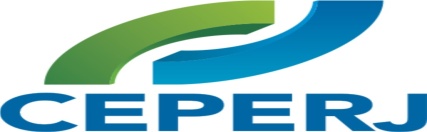 Fundação Centro de Estatísticas, Pesquisas e Formação de Servidores Públicos do Rio de JaneiroDiretoria de Concursos e Processos Seletivos (DCPS)Coordenadoria Pedagógica (COPED)FORMULÁRIO PARA RECURSO - PROVA OBJETIVAPREFEITURA MUNICIPAL DE SAQUAREMA – 19/07/2015NÍVEL FUNDAMENTAL SENHOR DIRETOR DA DIRETORIA DE CONCURSOS PROCESSOS E SELEÇÃO – DCPS (CEPERJ)SOLICITA:FUNDAMENTAÇÃO:Rio de Janeiro, ___ de __________ de _______	_______________________________________                                                                                                                      Assinatura CARGO:  NOME DO CANDIDATO (LETRA DE FORMA)NOME DO CANDIDATO (LETRA DE FORMA)Nº DE INSCRIÇÃOENDEREÇOCEPIDENTIDADELOCAL DA PROVASETORSALADISCIPLINA / CONTEÚDO  (  ) Português  (  ) Conhecimentos Gerais (  ) Conhecimentos de LegislaçãoQUESTÃONº: ____         ALTERAÇÃO DE GABARITO         ANULAÇÃO DA QUESTÃO